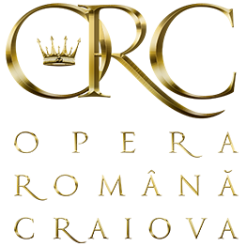 Fișă de Înscriere 2015(a se completa cu majuscule)     NUME: _________________________________________________________________________     CATEGORIA VOCALĂ: _____________________      ADRESA: _______________________________ ORAȘUL: _________________________________     COD POȘTAL: _____________________________________ TEL: ______________________________     E‐MAIL: _________________________________ DATA NAȘTERII: ___________________________     Numele şi prenumle pianistului acompaniator (dacă este cazul):       ____________________________________________REPERTORIU     TITLU: ________________________________________________________________________     AUTOR: _______________________________ MINUTAJ: ______________________________     TITLU: ________________________________________________________________________     AUTOR: _______________________________ MINUTAJ: ______________________________        TITLU: ________________________________________________________________________     AUTOR: _______________________________ MINUTAJ: ______________________________     TITLU: ________________________________________________________________________     AUTOR: _______________________________ MINUTAJ: ______________________________     TITLU: ________________________________________________________________________     AUTOR: _______________________________ MINUTAJ: ______________________________           Declar că accept necondiţionat toate normele specificate în regulament şi toate deciziile juriului  concursului.         		Semnătura:         		 _____________________ __________________ 2015